עזר לצבי שנים מקרא, כיבוש יחיד
זמן קריאת שמע, אכילת ערב יום הכיפוריםשנים מקרא ואחד תרגום – עטרות ודיבוןדברי נועם להגר"א ברכות ח: ד"ה ואפילו עטרות ודיבון (קישור)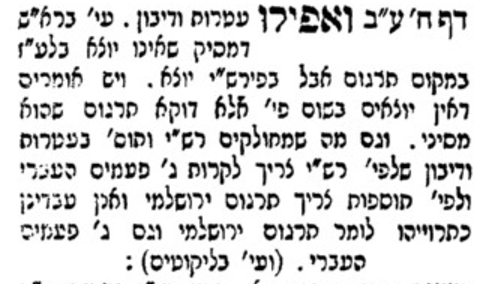 שנים מקרא ואחד תרגום – דעת הראב"ןראב"ן שאלות ותשובות (בתחילת הספר) סימן פחלעולם ישלים אדם פרשיותיו עם הציבור ב' מקרא ואחד תרגום. נ"ל דביחיד הדר בכרך מיירי שאין לו עשרה לקרות בתורה, שצריך לכוין השעה שקורין הציבור בפרשה בבהכ"נ ויקרא גם הוא ביחיד שנים מקרא כנגד שנים הקורין בב"ה ואחד תרגום כנגד המתרגם בב"ה, שכן היה מנהגם כדתנן [מגילה כ"ג ב] הקורא בתורה לא יפחות לקרות פחות מג' פסוקים ולא יקרא למתרגם יותר מפסוק אחד, דאם כמו שפירשו רבותיי דבקריאת הפרשה בבוקר בשבת מיירי כמו שאנו רגילין, לימא לעולם יקרא אדם הפרשה בשבת שנים מקרא וכו', עם הציבור למה לי, אלא ודאי עם הציבור ממש כדפרישית, ועוד שנים מקרא וכו' למה לי הלא ישמעו בב"ה ויצאו ידי חובתן. ואעפ"כ מנהגינו מנהג גמור, דזימנין דלא מצי מכוין דעתיה בב"ה לכל הפרשה ויצא בקריאה שקרא כבר.    תוספות בבא בתרא טו. ד"ה שמונה פסוקים שבתורהה"ר משולם היה מצריך מכאן לקרות לאחד אותן ח' פסוקים שלא יקרא עמו שליח צבור ואין נראה לר"ת דהא כל התורה כולה נמי אחד קורא כדתנן במגילה (דף כא:) קראוה שנים יצאו ואמר בגמ' תנא מה שאין כן בתורה ואומר ר"ת דיחיד קורא בלא הפסקה שלא יקראו שנים זה ד' פסוקים וזה ד' ומה שנוהגים עתה לקרוא שנים [בכל התורה] אומר ר"ת כדי שלא יתבייש מי שאינו יודע לקרות בעצמו כענין שמצינו במסכת ביכורים (פ"ג מ"ז) דתנן כל מי שיודע לקרות קורא בעצמו ושאינו יודע לקרות מקרין לפניו נמנעו מלהביא ביכורים התקינו שיהיו מקרין את מי שיודע לקרות ואת מי שאינו יודע לקרות והא דאמר בירושלמי במגילה רבי שמואל בר רב יצחק על לבי כנישתא וחזא חזנא דקאים וקורא ולא קאי בר איניש תחתיו א"ל אסור כשם שנתנה תורה על ידי סרסור כך אנו צריכין לנהוג בה על ידי סרסור אע"ג דמשמע שחזן עומד אצל הקורא לא שיקרא עמו אלא יעמוד ויקרא אותם שיש להם לקרות כדי שתנתן תורה על ידי סרסור ועוד אומר ר"י דיכול להיות שקצת מסייע לו בנחת והא דמשמע במגילה שלא יקראו שנים היינו שניהם שוין בקול רם.קדושת הארץ - כיבוש יחיד - ארצות חדשותגיטין ח.ת"ר: בשלשה דרכים שוותה סוריא לארץ ישראל, ובשלשה לחו"ל; (סימן: ע"ב ב"ר ר"ק) עפרה טמא - כחו"ל, והמוכר עבדו לסוריא - כמוכר בחו"ל, והמביא גט מסוריא - כמביא מחו"ל; ובשלשה לא"י: חייבת במעשר ובשביעי' - כא"י, והרוצה ליכנס לה בטהרה - נכנס, והקונה שדה בסוריא - כקונה בפרוארי ירושלים. חייבת במעשר ובשביעית כא"י; קסבר: כיבוש יחיד שמיה כיבוש.רמב"ם הלכות תרומות א:ג - ההארצות שכבש דוד חוץ לארץ כנען כגון ארם נהרים וארם צובה ואחלב וכיוצא בהן אע"פ שמלך ישראל הוא ועל פי בית דין  הגדול הוא עושה אינו כא"י לכל דבר ולא כחוצה לארץ לכל דבר כגון בבל ומצרים, אלא יצאו מכלל חוצה לארץ ולהיותן כא"י לא הגיעו, ומפני מה ירדו ממעלת א"י מפני שכבש אותם קודם שיכבוש כל א"י אלא נשאר בה משבעה עממים, ואילו תפס כל ארץ כנען לגבולותיה ואח"כ כבש ארצות אחרות היה כיבושו כולו כא"י לכל דבר, והארצות שכבש דוד הן הנקראין סוריא.  סוריא יש דברים שהיא בהן כא"י ויש דברים שהיא בהן כח"ל, והקונה בה קרקע כקונה בא"י לענין תרומות ומעשרות ושביעית והכל בסוריא מדברי סופרים.  כל שהחזיקו עולי מצרים ונתקדש קדושה ראשונה כיון שגלו בטלו קדושתן, שקדושה ראשונה לפי שהיתה מפני הכיבוש בלבד קדשה לשעתה ולא קדשה לעתיד לבוא, כיון שעלו בני הגולה והחזיקו במקצת הארץ קדשוה קדושה שנייה  העומדת לעולם לשעתה ולעתיד לבוא, והניחו אותם המקומות שהחזיקו בהם עולי מצרים ולא החזיקו בהם עולי בבל כשהיו ולא פטרום מן התרומה והמעשרות כדי שיסמכו עליהם עניים בשביעית, ורבינו הקדוש התיר בית שאן מאותם המקומות שלא החזיקו בהם עולי בבל והוא נמנה על אשקלון ופטרה מן המעשרות. +/השגת הראב"ד/ ורבינו הקדוש התיר בית שאן וכו'. א"א לא התיר רבי אלא מעשר ירק ופירות האילן שהן מדרבנן אף בא"י.+ כסף משנה שםחידושי הגר"ח שםארץ הצבי עמ' ריאכילת ערב יום הכיפוריםשו"ת רבי עקיבא איגר סימן קטזשאילתות שאילתא קסחהעמק שאלה שםרש"י כתובות ה.שלחן ערוך אורח חיים תרד:בש"ר מקוצישם הגדולים מערכת גדולים אות ש [לה] רש"י. מצאתי כתוב בקונטרס ישן נושן שקראוהו רש"י והוסיפו יו"ד לרמוז שם אביו ר' יצחק כדי שלא לומר ר"ש. וכן נזהרו לכתוב על רבינו שמשון הש"ר משאנץ וכן הש"ר מקוצי כדי שלא לכתוב ר"ש עכמ"ך. ואנו קבלנו דמ"ש השר מקוצי הוא על סמ"ג.כל דבר שמצותו ביום מצותו מהנץ החמהמגילה כ.רש"י מגילה כ.ביאור החרדים לירושלמי ברכות ג:-ד.שדי חמד חלק ג עמ' שמזארץ הצבי עמ' קלחקריאת שמע – סוף זמנה – דעת הרמב"םרמב"ם הלכות קריאת שמע א:טאי זהו זמן קריאת שמע בלילה מצותה משעת יציאת הכוכבים עד חצי הלילה, ואם עבר ואיחר וקרא עד שלא עלה עמוד השחר יצא ידי חובתו שלא אמרו עד חצות אלא כדי להרחיק אדם מן הפשיעה.קהלת יעקב ברכות ד: (קישור)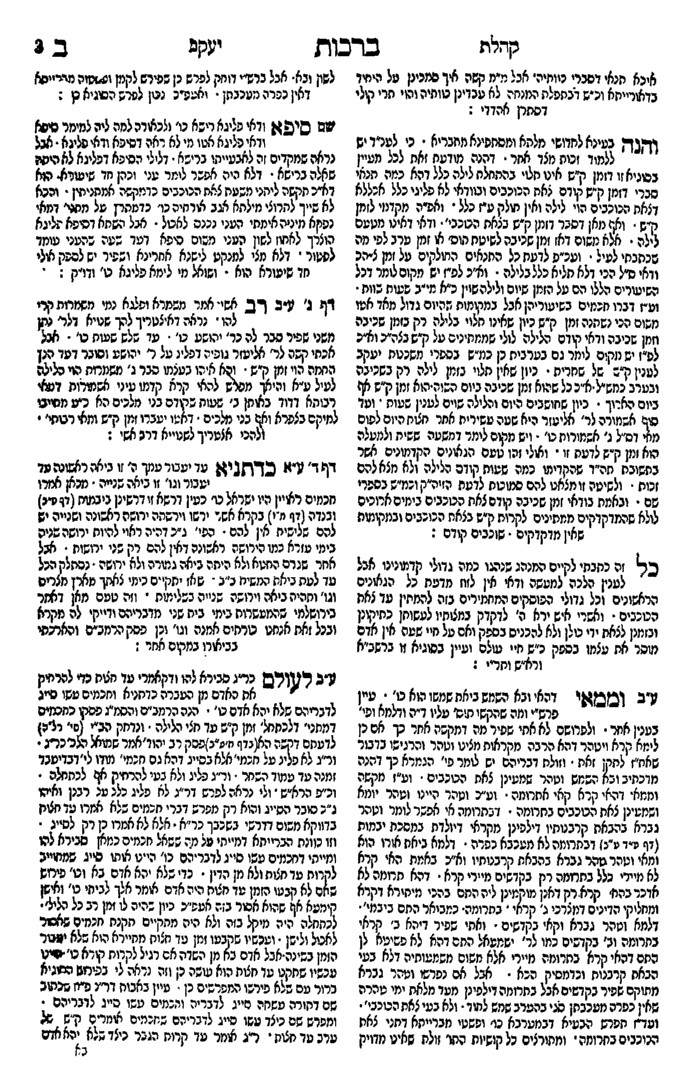 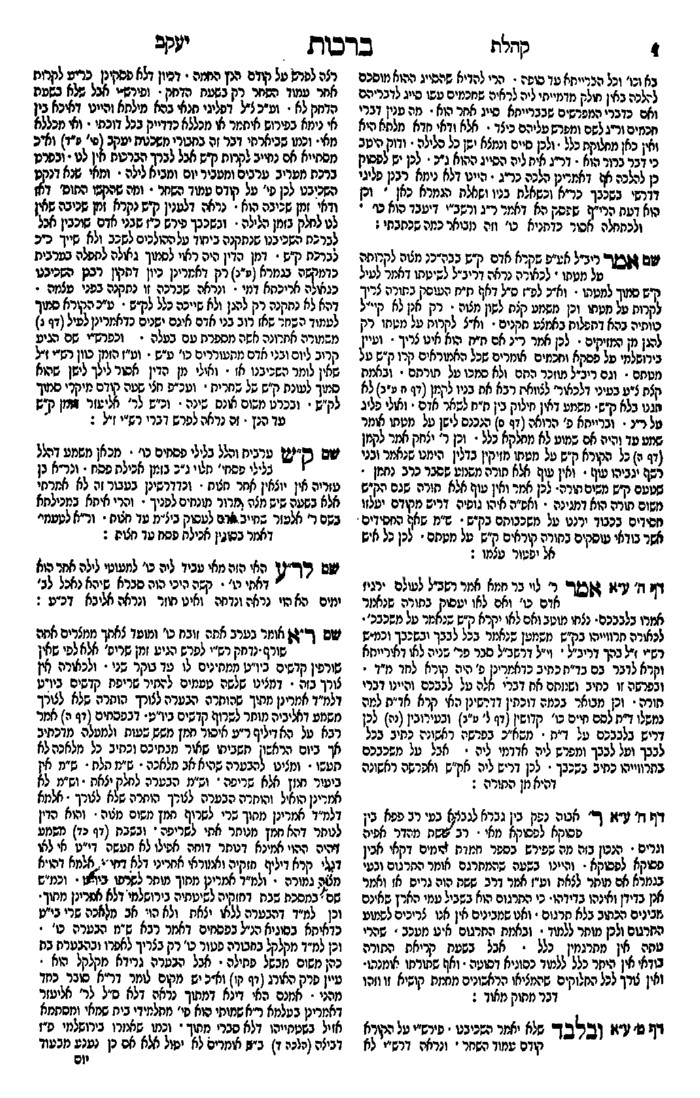 